Unitarian Universalist Community ChurchWorship Service - Sunday, April 1, 2018Today at UUCC     Services at 9:15 & 11:00 a.m.      “Easter Sunday”*				Rev. Carie Johnsen     Peace Jam Brunch Begins at 10:00 a.m., C-FH     Easter Egg Hunt Begins at 10:30 a.m., Drew House     Peace Jam, 3:00 – 5:00 p.m., C-FH     Rental: Gamblers Anonymous, 7-8:00 p.m., DH-Olsn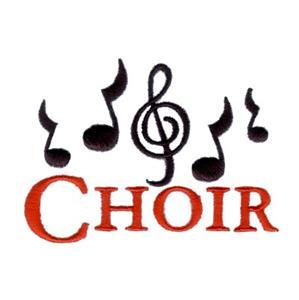 *The choir and orchestra will fill the sanctuary with extraordinary music to deepen and enrich our Easter service.Religious Exploration: Lisa Gottlieb will share her passion for baking as our children prepare the bread for communion in the sanctuary.  There will be NO classroom for O.W.L. today, class will resume next week.TODAY at UUCCEaster Brunch begins at 10:00 (Fellowship Hall)Supporting our PeaceJam youth is easy, fun and delicious.  Peace Jam is an international, secular organization which provides opportunity for youth and young adults through justice projects with a culmination at the end of the school year, of the honor of attending a conference at which they learn from and meet a Noble Peace Prize laureate.  The suggested donation for brunch is $5 per person or $10 per family. Easter Egg Hunt begins at 10:30 (Drew House)Children up to age 10 are welcome to participate.  Parents are asked to accompany their children to this event. NoticesUUCC Shared Ministry Focus GroupsThe Committee on Ministry will hold three gatherings beginning next week to help evaluate Shared Ministry at UUCC.  		“What is Shared Ministry?” you say…		<See the newsletter for all the details.>All members and friends are invited to join us at one of the groups, Thursday. April 5, 6 – 7:30; Sunday, April 8, 12:30 – 2: or Sunday, April 22, 12 – 1:30.On April 7th, the next St. Mark’s public supper will be served.  We’ll need volunteers and baked goods. Since that’s the same day as Dan Sorenson’s service, we would appreciate help from a couple of people who may not be attending Dan’s service and other events at the church.    Can you help set-up and prepare?  Thank you.  	Contact Jenny McKendry at 480-0980.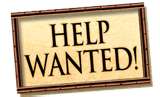 Annual Dinner and Auction Friday, April 6.See the list of auction items on the bulletin board in the Fellowship Hall. Item viewing begins Friday, April 6, at 1 pm. Silent auction bidding begins at 4 p.m., followed by our Live Auction at 7 p.m. Come share a meal with us while you place your bids!  Cash, check or credit card accepted.  No IOU's this year, please.  Our menu includes beef or vegan/gluten-free shepherd's pie and kid-friendly mac and cheese. Live auction features Dick Crosman, auctioneer.  More than 60 beautiful items and services to win!  Please bring your friends and family... this is our highest-grossing annual fundraiser and we rely on a strong showing!  Thank you to all our volunteer donors and event help.  Contact Catherine Palmer at 207.458.7384.ACH Payments for 2018-19 Pledge:Interested in setting up automatic pledge payments from your checking or savings account.  The process is super easy.  FMI: Janine Bonk at j.bonk@tds.net.  Why not give it a try??  This Week at UUCC …Monday, April 2, 2018 	Rehearsal – Bridget C., 9 a.m. – Noon, C-Sanct	Private Piano Lessons, 2:30-6:00 p.m., C-Sanct	Private 6-wk Rental, 5:45 – 8:00 p.m., C-FH	Small Group Ministry, 6:00-8:00 p.m., D-PrlrPeaceful Heart Sangha, 6:30 p.m., C-SanctJoin this weekly meditation group for sitting and walking meditation, readings and sharing in the sanctuary.  FMI: Peacefulheartsangha@gmail.com or Marty at martysoule@gmail.com or 685-9270.	West Side Neighbors Assoc, 7-8 p.m., D-OlsnTuesday, April 3, 2018	Small Group Ministry, 10-11:30 a.m., OP	Al-ANON, Noon, C-Rbns	Book Group, Christ for UU’s, 2-4:00 p.m., C-FH	Private Rental, 3:30-5:00 p.m., D-PrlrWednesday, April 4, 2018 Gentle Yoga, 5:00 p.m., C-FH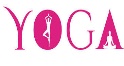 Everyone is welcome to Wednesday Yoga at the UUCC.  No experience needed; just curiosity.  You are welcome to drop-in, come once and a while, or become a regular attendee. Classes are FREE and are taught by Janet Sawyer and Deb Mattson	Choir Rehearsal, 6:00-8:00 p.m., C-Sanct	Small Group Ministry, 6:30-8:30 p.m., D-Prlr	Rental: Just Guys, 6:30 – 8:00 p.m., C-FHThursday, April 5, 2018     Small Group Ministry, 10:00 a.m. - Noon, C-Rbsn     Small Group Ministry – Library, Noon-2 pm, C-Comm     Books for Serious Readers, 1-2:30 p.m., C-FH 		<location changed to C-Rbns>     Join us as we discuss The Eye of the Albatross: Vision     Hope and Survival of by Carl Sefina.      Setup Begins for the UUCC Auction, 1 p.m., C-FH     UUCC Shared Focus Group, 6-7:30 p.m., D-1st Friday, April 6, 2018      SETUP-Annual Dinner / Auction, 1-4 p.m., C-FH     Annual Dinner and Silent Auction, 	Viewing of items begins at 1 p.m., 	Silent auction bidding begins at 4 p.m.	Live Auction at 7 p.m. <See Notices above>Saturday, April 7, 2018     UUCCOO Rehearsal, <CANCELLED>     Dan Sorensen Celebration of Life, 9:30 a.m.,     	 St. Fracis Xavier Church, Winthrop     Rental: Private, 10:00 a.m., - 5:00 p.m., C-FH     CANMP Women’s Talk and Tea, 10 am – Noon, D-1st     Private Piano Lessons, 1:45 – 6:30 p.m., C-SanctSunday, April 8, 2018 Services 9:15 & 11 am  “When Agility is Hard to Find”**				Rev. Carie Johnsen Senior Youth Group, 9-11:00 am., D-1st O.W.L. (Grades 7-9), 9:15 a.m. – 12:15 p.m., J-MSSpecial Intergenerational Lunch, Noon-1:00 p.m. for Elders and Religious Exploration Families / kids / youth.  We hope that you all stay after lunch and join us for the UUCC Shared Focus Group From 12:30 – 2:00 p.m., C-FH > <See Notice above> Rental: Gamblers Anonymous, 7:00-8:00 p.m., DH-Olsn Special Guest Artist Concert, 4:00 p.m.**From birth to death a journey of growing and unfolding, change and adaptation, loss and life call us to find agility when agility is hard to find. Join us for our biannual honoring of our elders. UUCC youth, Jasmine will offer special music. Religious Exploration: Marty Soule will engage the children in the spiritual practice of meditation. NEXT SUNDAY at UUCCJOIN US FOR A WONDERFUL AFTERNOON OF MUSIC NEXT SUNDAY, APRIL 8th at 4PM!Joëlle Morris, mezzo-sopranoTimothy Burris, guitar20th Century Music for Guitar and VoiceFor centuries, the guitar has been an instrument intimately associated with the human voice. Though the ‘folk song’ is usually seen as a popular genre, it occasionally has been raised to the level of art song, and three such sets are on today’s program. Mezzo-soprano Joëlle Morris and guitarist Timothy Burris will perform Manuel da Falla's "Siete Canciones populares españolas" (1914); Matyas Seiber's "Four French Folk Songs" (1959); and Benjamin Britten's "Folksong Arrangements" (1961). Guitar solos by Miguel Llobet and Daniel Fortea fill out the program.A one hour concert, followed by a light reception in the Fellowship Hall.  $10 suggested donation. Proceeds will be split between the UUCC and the Guest Artists.Upcoming EventsWednesday, April 11th	Sage Elder Dinner, 7-8 pm, C-FHThursday, April 19th	Board Meeting, 6–8 p.m., C-FHSunday, April 22nd		Book Event – Doug Rooks, Noon, C-Sanct	UUCC Shared Focus Group, 12-1:30 pm, D-1stFlWednesday, April 25th	Craft Circle, 2–4:00 p.m., C-FHSunday, April 29th 	Goddess/Earth Circles, 12:15				2:00 p.m., C-FHUUCC Office Hours UUCC Office Hours <hours for next week>Monday and Friday ---------------------<No office hours>Tues. Wed. AND Thurs.       ---------9:00 am to 4:00 pmRev. Carie’s Office Hours next week:Monday		No office HoursTuesday		1:00 pm – 6:00 pm Wednesday	2:00 pm – 6:00 pm Thursday	No office Hours (Writing Day)<other hours available by appointment>revcariejohnsen@gmail.com, 623-3663 or (508) 221-5295.  Contact Rev. Carie for Caring Cooperative support too.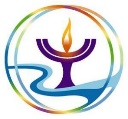 Sunday Services / Staff Contact information:Office Administrator, Lynn M. Smith, admin@augustauu.org, Phone 622-3232Youth Advisor, Monique McAuliffe youthadvisor@augustauu.orgSunday Morning R.E. Coordinator, Vacant Music Director, Bridget Convey, musicdirector@augustauu.org